Part 1:  For each statement or question, choose the word or expression that, of those given, best completes the statement or answers the questionWhich function is even?							SCRAPIf is an even function, which function must also be even?Which equation represents an odd function?The graph of the function  is sketched below.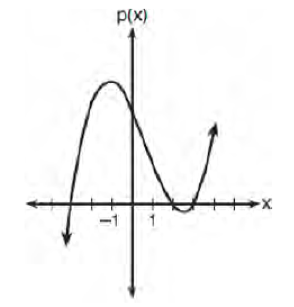 Which equation could represent ?Which description could represent the graph of , if  is an integer?As and the graph has 3 -intercepts.As  and the graph has 3 -intercepts.As  and the graph has 4 -intercepts.As  and the graph has 4 -intercepts.The roots of the equation  are and , only and  and A sketch of  is shown below.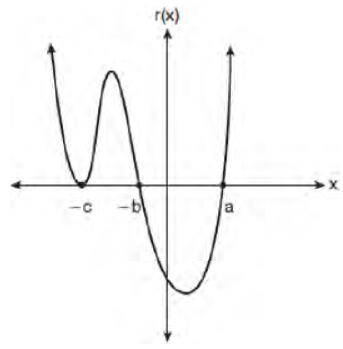 An equation of for  could beWhich equation represents the equation of the parabola with focus  and directrix ?The solution to the equation  areIf , , and , where  is the imaginary unit, then  equalsThe graph of  is shown below.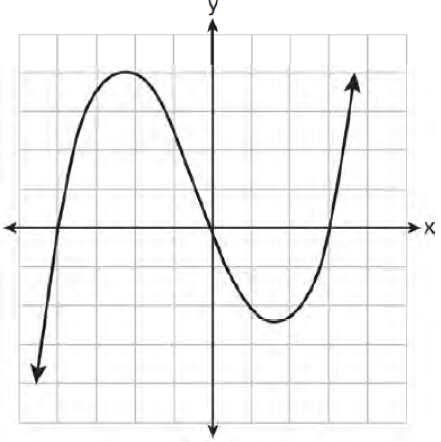 What is the remainder when  is divided by?The solutions to the equation  areFactored completely,  is equivalent toIf , then  equalsWhat is the solution set of the equation ?Given , the solution of is , onlyPart 2: Show all necessary work to receive credit. The distance needed to stop a car after applying the brakes varies directly with the square of the car’s speed. The table below shows stopping distances for various speeds.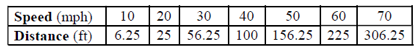 Determine the average rate of change in braking distance, in ft/mph, between one car traveling at 50 mph and one traveling at 70 mph. Explain what this rate of change means as it relates to braking distance.Express  in  form.Algebraically solve for :   Algebraically determine the values of  that satisfy the system of equations below:Solve the following system of equations algebraically.Determine the quotient and remainder when  is divided by . Express your answer in the form .Given  and , determine  in the form . Is  a factor of ? Explain.When the function  is divided by  the quotient is . State  in standard form.Solve the following system of equations algebraically for all values of ,  and :